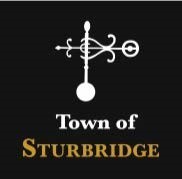 STURBRIDGE BUSINESS CERTIFICATE   New [  ] Renewal [  ]  Change [  ] Please answer the following questions and submit to the Sturbridge Town Clerk’s Office, Payable to the Town of Sturbridge with a $40 license fee.$10.00 for any required changes.    Please either type (preferred) or print legibly. Forms that are illegible will be returned to the applicant.Contact Information  Business Information  Town Resources  The Town of Sturbridge provides all businesses with access to staff and online resources. If your business requires staff support please call 508-347-2500 ext. 1411 to speak with the town’s Economic Development and Tourism Coordinator. If you would like to explore the online town resources please go to: www.town.sturbridge.ma.us/for-business.   Please initial here to acknowledge that that you have read the above paragraph and are aware of the resources provided by the town: _______________________.  Applicant: I certify that the information entered on this application for Business Certificate is true. An incomplete application may be denied. Signed under the penalties of perjury.  NOTE: Signatory must provide proof of identification to Town Clerk when submitting application.  Applicant Signature  	Applicant Name (printed) 	Date  Business Name Business Address Mailing Address  Business Telephone Manager’s NameManager’s Email & PhoneProperty Owner Property Owner Address Property-Owner Phone & Email Federal Tax ID # or Social Security # Please make sure to visit Board of Selectmen, Board of Health and Fire Depts. for additional permits and or yearly licenses:______On Line Business______Retail Sales______Food Service_____ Liquor______Hotel/ Motel/ Inn______Professional Services______Agricultural/ Farms StandsPlease describe your business in detail:Please make sure to visit Board of Selectmen, Board of Health and Fire Depts. for additional permits and or yearly licenses:______On Line Business______Retail Sales______Food Service_____ Liquor______Hotel/ Motel/ Inn______Professional Services______Agricultural/ Farms StandsPlease describe your business in detail:Please make sure to visit Board of Selectmen, Board of Health and Fire Depts. for additional permits and or yearly licenses:______On Line Business______Retail Sales______Food Service_____ Liquor______Hotel/ Motel/ Inn______Professional Services______Agricultural/ Farms StandsPlease describe your business in detail:Please make sure to visit Board of Selectmen, Board of Health and Fire Depts. for additional permits and or yearly licenses:______On Line Business______Retail Sales______Food Service_____ Liquor______Hotel/ Motel/ Inn______Professional Services______Agricultural/ Farms StandsPlease describe your business in detail:Please make sure to visit Board of Selectmen, Board of Health and Fire Depts. for additional permits and or yearly licenses:______On Line Business______Retail Sales______Food Service_____ Liquor______Hotel/ Motel/ Inn______Professional Services______Agricultural/ Farms StandsPlease describe your business in detail:Rehttps://www.sturbridge.gov/planning-board/webforms/zoning-bylaws-use-regulationsfer to the Zoning Bylaws Chapters 5 – 14 to determine the applicable requested use (example, 7.01 (c) Retail Store.  https://ecode360.com/35316561Rehttps://www.sturbridge.gov/planning-board/webforms/zoning-bylaws-use-regulationsfer to the Zoning Bylaws Chapters 5 – 14 to determine the applicable requested use (example, 7.01 (c) Retail Store.  https://ecode360.com/35316561Rehttps://www.sturbridge.gov/planning-board/webforms/zoning-bylaws-use-regulationsfer to the Zoning Bylaws Chapters 5 – 14 to determine the applicable requested use (example, 7.01 (c) Retail Store.  https://ecode360.com/35316561Rehttps://www.sturbridge.gov/planning-board/webforms/zoning-bylaws-use-regulationsfer to the Zoning Bylaws Chapters 5 – 14 to determine the applicable requested use (example, 7.01 (c) Retail Store.  https://ecode360.com/35316561Rehttps://www.sturbridge.gov/planning-board/webforms/zoning-bylaws-use-regulationsfer to the Zoning Bylaws Chapters 5 – 14 to determine the applicable requested use (example, 7.01 (c) Retail Store.  https://ecode360.com/35316561Applicable Zoning Bylaw Chapter: Section: Special Permit:   Yes Applicable Zoning Bylaw Chapter: Section: Special Permit:   No  Hours of Operation Finance Director I certify that the taxes are current for the applicant.  DateFinance Director I certify that the taxes are current for the applicant. Zoning Enforcement Officer I verify that this is an allowed use for this location.  Date Zoning Enforcement Officer I verify that this is an allowed use for this location.  Board of Health Director/Agent  I verify that this business is in compliance at the time of application.   DateBoard of Health Director/Agent  I verify that this business is in compliance at the time of application.  